CURRICULUM VITAE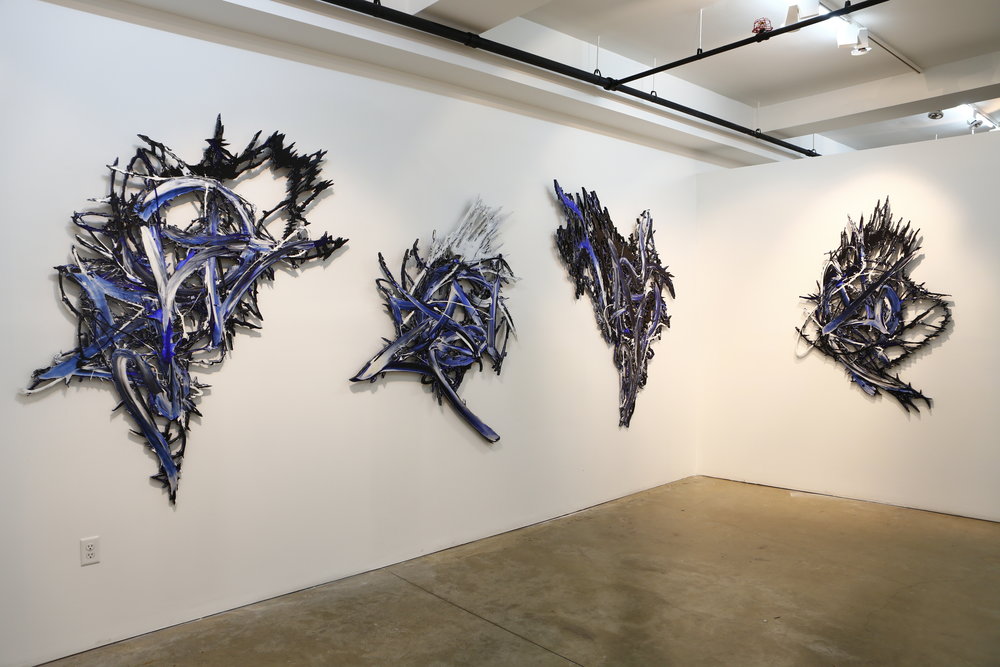 Installation View - GRgallery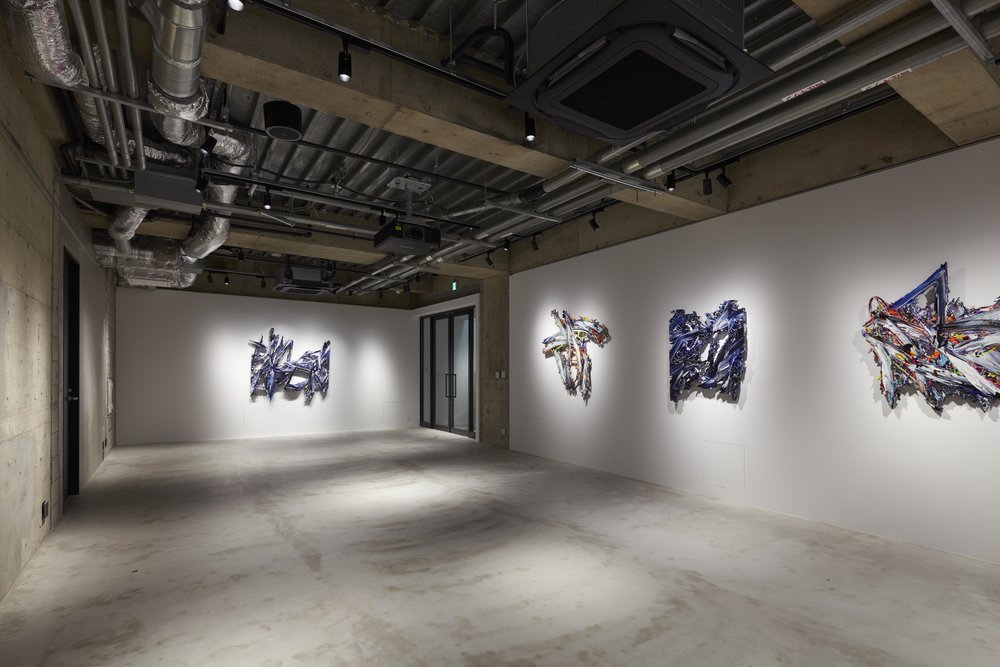 Installation View - Basement GINZA ”SPLITTING HORIZON”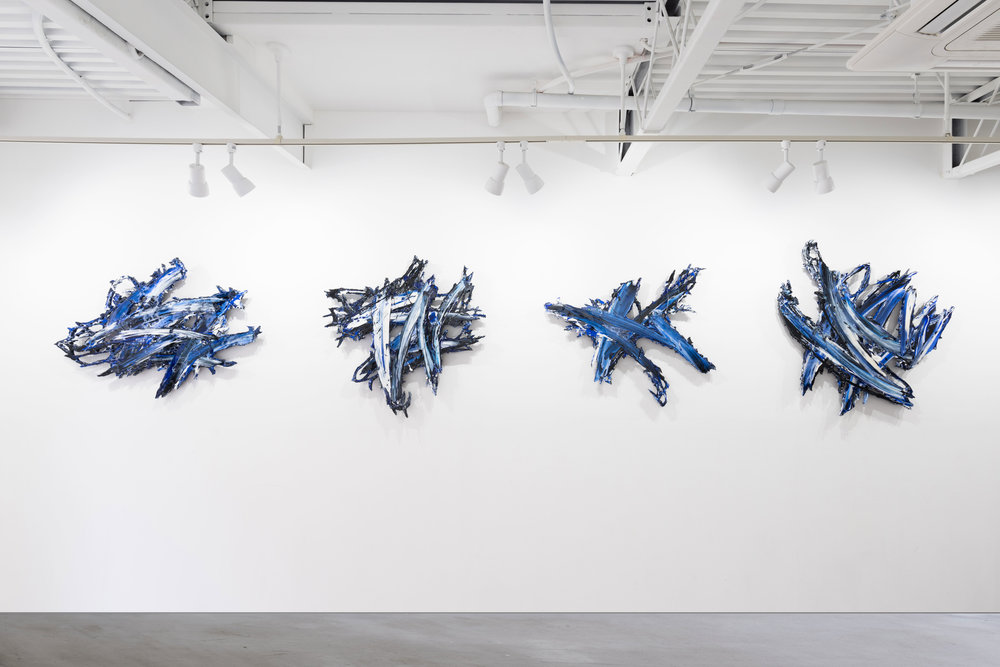 Installation View - MEGURU YAMAGUCHI EXHIBITION「イメージの力」at QUIET NOISE arts & break .2017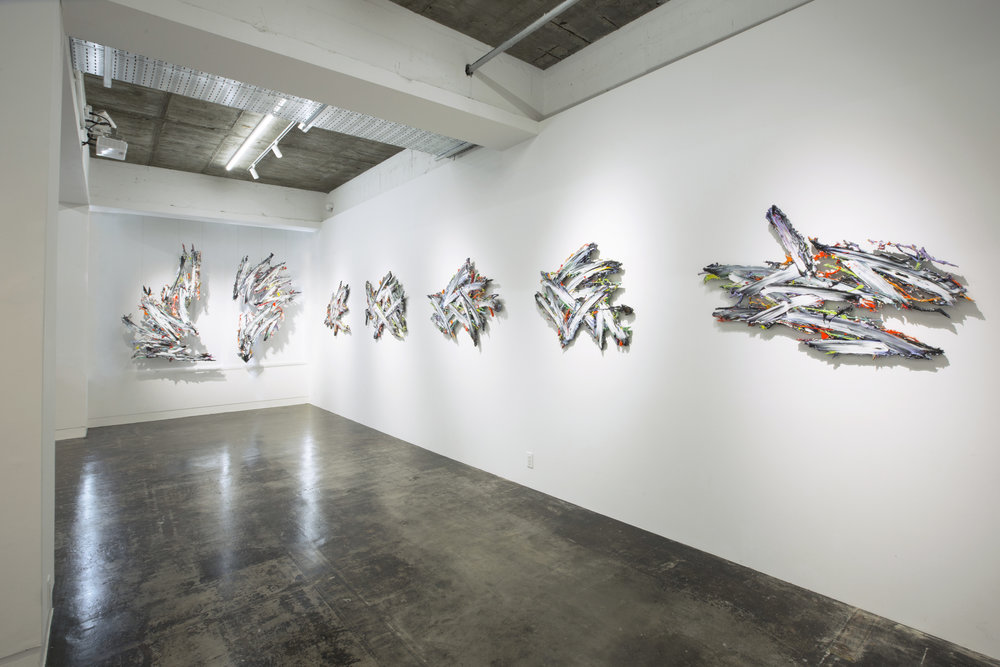 Installation View - MEGURU YAMAGUCHI x KYNE “ STAY GOLD “ at UNION SODA .2017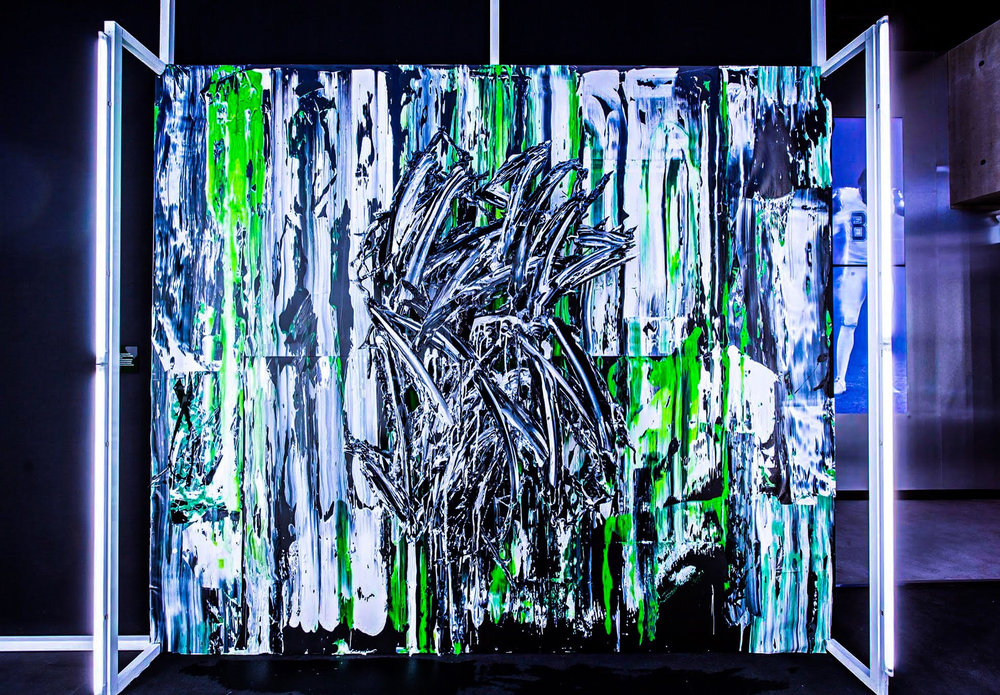 Installation View - NIKE NFL Color Rush 2016View fullsize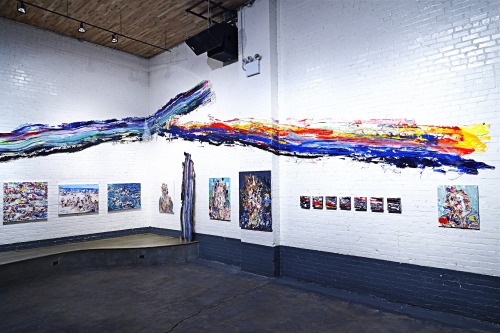 Installation View - Joint Exhibition Chrissy Angliker & Meguru Yamaguchi at 94 KINFOLK, Brooklyn, NY. 2014SOLO EXHIBITIONS| 2017 |SPLITTING HORIZON, Basement GINZA ,Tokyo, Japanイメージの力 ,QUIET NOISE , Tokyo ,JapanOUT OF BOUNDS, ELTTOB TEP ISSEY MIYAKE, Tokyo, Japan| 2016 |SELL MY SOUL, SAISONART GALLERY, Tokyo, JapanUNKNOWN SCORCHER, HHH Gallery, Tokyo, Japan| 2015 | ALL IS FLUX, NOTHING STAYS STILL, +81 gallery, New York, US| 2009 | 

THE GOLDEN AGE OF REGERMINATION, Mangiami, New York, US| 2006 | 

SHROOM HEADZ EXHIBITION, LEVI’S Arcuate, Tokyo, JapanGROUP EXHIBITIONS| 2018 |Untainted Abstraction , GR gallery , Newyork, NY, USKinetic , KINFOLK90 , Newyork NY , USNIKE ATELIAIR , Tokyo , Japan| 2017 |STAY GOLD , UNION SODA ,FUKUOKA, JapanNike Color Rush, New York, NY, US| 2016 |QUEST, hpgrpgallery, New York, NY US| 2014 | 

NEW PAINTING EXHIBITION - MEGURU YAMAGUCHI & CHRISSY ANGLIKER, KINFOLK 94, Brooklyn, New York, USBCTION, Tokyo, JapanHUMAN MACHINERY, +81 gallery, New York, US                        | 2013 | 

WAH BRIDGE, Bushwick, New York, US.    

MONSTER, ANNEX SPACE, New York, USART OF JOMON, hpgr GALLERY, New York, USCITY DRIFT, Bogart Salon, New York, US
| 2012 | 

POST DPI, Kaikaikiki Gallery HIDARI ZINGARO, Tokyo, JapanART SHOW IN NYU BUSINESS SCHOOL, New York University Stern school of business, New York, US| 2011 | 

NIPPON ZINE, Japan Earthquake Relief Exhibition, The Swatch Group Japan, Nicolas G. Hayek Center, Tokyo, JapanART FOR TIBET III GALLERY SHOW AND FUNDRAISER AUCTION, Joshua Liner Gallery, New York, NY, USGROUPSHOW3, AISHO MIURA ARTS, Tokyo, Japan| 2010 |

AIR EXHIBITION, SPACE WOMB Gallery, New York, NY, US| 2008 | 

THE ART MARKET PART 2, Destination, New York, NY, USART FAIRS| 2017 | URBAN ART FAIR  NEWYORK 2017,  SPRING STUDIOS, New York| 2016 | NEW CITY ART FAIR JAPANESE CONTEMPORARY, hpgrp Gallery, New York| 2013 |NEW CITY ART FAIR JAPANESE CONTEMPORARY, hpgrp Gallery, New York| 2012 | 

NEW CITY ART FAIR JAPANESE CONTEMPORARY, hpgrp Gallery, New York| 2011 |

AOSANDO ART FAIR #5, SERGE THORAVAL/H.P.FRANCE, Tokyo, Japan